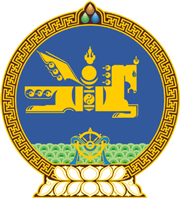 МОНГОЛ УЛСЫН ХУУЛЬ2023 оны 07 сарын 07 өдөр                                                                  Төрийн ордон, Улаанбаатар хотМОНГОЛ УЛСЫН ИХ ХУРЛЫН     СОНГУУЛИЙН ТУХАЙ ХУУЛЬД     НЭМЭЛТ ОРУУЛАХ ТУХАЙ1 дүгээр зүйл.Монгол Улсын Их Хурлын сонгуулийн тухай хуулийн 29 дүгээр зүйлд доор дурдсан агуулгатай 29.3.3 дахь заалт нэмсүгэй:“29.3.3.сүүлийн 6 хүртэл жилийн хугацаанд Төсвийн тогтвортой байдлын тухай хуульд заасан Төсвийн тогтвортой байдлын зөвлөлд гишүүнээр ажиллаж байгаагүй.” 2 дугаар зүйл.Энэ хуулийг Төсвийн тухай хуульд нэмэлт, өөрчлөлт оруулах тухай хууль хүчин төгөлдөр болсон өдрөөс эхлэн дагаж мөрдөнө.МОНГОЛ УЛСЫН ИХ ХУРЛЫН ДАРГА 				Г.ЗАНДАНШАТАР